Муниципальное общеобразовательное учреждениеПетровская средняя общеобразовательная школа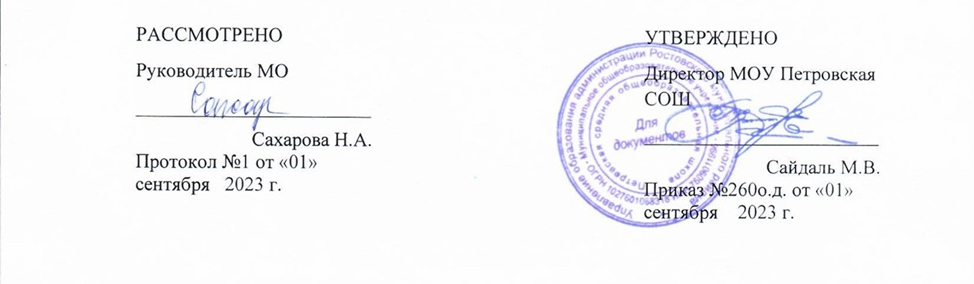 Рабочая программаучебного предмета«Окружающий мир»по адаптированной образовательной программе для детей с ограниченными возможностями здоровья(ЗПР, вариант 7.2)1 класс2023-2024 учебный годПрограмму составилаучитель начальных классовКашина Н.В.р.п.Петровское, 2023г.ПОЯСНИТЕЛЬНАЯ ЗАПИСКАРабочая программа по учебному предмет «Окружающий мир» разработана  на основе следующих документов:Приказа  Министерства образования и науки Российской Федерации от 19 декабря 2014 г. № 1598 «Об утверждении федерального государственного образовательного стандарта начального общего образования обучающихся с ограниченными возможностями здоровья»;Приказ  Министерства просвещения Российской Федерации от 31 мая 2021 г. № 286 «Об утверждении федерального государственного образовательного стандарта начального общего образования»; Приказ  Министерства просвещения Российской Федерации от 24 ноября 2022 г. № 1023 «Об утверждении федеральной адаптированной образовательной программы начального общего образования для обучающихся с ограниченными возможностями здоровья»;Приказ  Министерства просвещения Российской Федерации от 11 февраля 2022 г. № 69 «О внесении в Порядок организации и осуществления образовательной деятельности по основным общеобразовательным программам - образовательным программам начального общего, основного общего и среднего общего образования, утвержденный приказом Министерства Просвещения Российской Федерации от 22.03.2022 г. № 155»; Постановления  Главного государственного санитарного врача Российской Федерации от 28 сентября 2020 г. № 28 «Об утверждении санитарных правил СП 2.4.3648-20 «Санитарно-эпидемиологические требования к организациям воспитания и обучения, отдыха и оздоровления детей и молодёжи»АОП НОО МОУ Петровской СОШ  (утв. приказом   утв. приказом  от  31.08.2023 года   №255 о.д.):АОП НОО, ЗПР вариант 7.1 или  7.Рабочая программа составлена на основе Федерального государственного образовательного стандарта начального общего образования(ФГОС НОО) обучающихся с ОВЗ, примерной адаптированной основной общеобразовательной программы начального общего образования обучающихся с ЗПР (вариант 7.2). Программа отражает содержание обучения предмету «Окружающий мир» с учетом особых образовательных потребностей обучающихся с ЗПР. Сущность специфических для варианта 7.2 образовательных потребностей в приложении к изучению предмета раскрывается в соответствующих разделах пояснительной записки, учитывается в распределении учебного содержания по годам обучения и в календарно-тематическом планировании. Учебный предмет «Окружающий мир» предметной области «Обществознание и естествознание» несет в себе большой развивающий потенциал: у детей формируются предпосылки научного мировоззрения, познавательные интересы и способности, создаются условия для самопознания и саморазвития. Знания, формируемые в рамках данного учебного предмета, имеют глубокий личностный смысл и тесно связаны с практической жизнью. У обучающихся с ЗПР, которым рекомендовано обучение по варианту программы 7.2, мал запас дошкольных знаний и умений, недостаточен практический опыт, даже если они уже неоднократно встречались с теми или иными объектами и явлениями. Вместе с тем эмоциональная окрашенность большинства тем, изучаемых в рамках предмета, яркость иллюстраций учебников и пособий, возможность видеосопровождения и наличие компьютерных программ, которые можно использовать в качестве обучающих, делает этот учебный предмет потенциально привлекательным для детей.Общая цель учебного предмета «Окружающий мир» заключается в формировании начальных знаний о природе и обществе – предпосылок для изучения широкого спектра учебных предметов в основной школе. В соответствии с ФАООп определяются общие задачи предмета:сформировать уважительное отношение к России, родному краю, своей семье, истории, культуре, природе нашей страны, её современной жизни;сформировать начальные знания о предметах и явлениях окружающего мира, заложить основы экологической грамотности, создать условия для усвоения элементарных правил нравственного поведения в мире природы и людей, норм здоровьесберегающего поведения в природной и социальной среде;способствовать усвоению простейших взаимосвязей и взаимозависимостей между миром живой и неживой природы, между деятельностью человека и происходящими изменениями в окружающей среде;развивать умение устанавливать и выявлять причинно-следственные связи в окружающем мире, прогнозировать простые последствия собственных действий и действий, совершаемых другими людьми, что происходит за счет развития познавательной деятельности обучающихся с ЗПР как основы компенсации, коррекции и профилактики усугубления имеющихся трудностей развития, обучения и социализации;способствовать и специально обучать переносу сформированных знаний и умений в новые ситуации взаимодействия с действительностью, их своевременной актуализации.В 1 классе обозначенные задачи конкретизируются следующим образом:формирование первоначальных знаний о Родине;ознакомление с понятием безопасного поведения; формирование представлений о многообразии растений и грибов, животном мире, основных потребностях растений и животных в тепле, свете, влаге, питании, что становится возможным только при наличии помощи в осмыслении и расширении контекста усваиваемых знаний, соотнесении их с практическими (жизненными) задачами; закрепление знаний о временах года и их основных признаках, сезонных изменениях и природных явлениях с обучением переносу сформированных знаний и умений в новые ситуации взаимодействия с действительностью;формирование любознательности, интереса к окружающему предметному и социальному миру, бережного отношения к нему, познавательной мотивации.Общая характеристика и коррекционно-развивающее значение учебного предметаОбучение в 1 классе по варианту программы 7.2 во многом представляет собой коррекцию недостатков предшествующего развития и формирование устойчивых предпосылок для дальнейшего накопления и систематизации знаний об окружающем предметном и социальном мире. Коррекционно-развивающее значение предмета было показано работами С.Г. Шевченко. Обучающиеся с ЗПР преимущественно не умеют:вести отдельные наблюдения за предметами и явлениями окружающего мира, не могут вспомнить и словесно обозначить даже то, что они многократно видели;задавать вопросы и рассказывать о своих наблюдениях;целенаправленно сравнивать предметы, объекты, явления;выделять существенные и не существенные признаки в различных объектах и явлениях окружающей действительности.Результатом невыраженности познавательного интереса к окружающему предметному и социальному миру, а также перечисленных недостатков познавательной (аналитико-синтетической) деятельности становится малый объем знаний и представлений, их неточность, низкая дифференцированность. Поэтому учебный предмет «Окружающий мир» имеет основное значение для формирования сферы жизненной компетенцииОбучаясь в 1 классе, дети получают первый опыт систематизации и обобщения различных представлений о явлениях окружающего мира. Поэтому содержание учебного материала максимально приближено к практическому опыту их взаимодействия с окружающей природной и социальной действительностью. Существенную пользу в усвоении предметного содержания могут сыграть IT-технологии, в частности компьютерные инструменты педагога, позволяющие диагностировать и расширять представления об окружающем мире в контексте формирования сферы жизненной компетенции обучающихся детей. При изучении программного материала учебник не используется. Учителю начальных классов необходимо подбирать дидактический материал, ориентируясь на представленное в программе содержание. В 1 классе можно в определенной мере ориентироваться на пособия для дошкольников, однако следует избегать формирования представлений, которые нельзя подкрепить чувственным опытом.Начало программы представляет раздел, позволяющий обучающимся стать более социально адаптированными: в начале обучения наиболее целесообразным представляется предусмотренное ФАООП формирование знаний о правилах школьной жизни: поведения на уроках, взаимодействия со взрослыми и сверстниками. Рассматриваются вопросы дружбы, культуры поведения, на доступном уровне обсуждается ценность здоровья и здорового образа жизни. Рассматривается безопасность по дороге в школу. В ходе экскурсии и во взаимодействии с родителями отрабатывается безопасный маршрут из школы домой. Рассматриваются правила безопасного поведения при нахождении в школьном здании. Параллельно первоклассников учат ориентироваться в пространстве школьного здания, актуализируют использование лексики, отражающей пространственные отношения (вверху, внизу, под, над, слева, справа, между и пр.).В сентябре или октябре необходима экскурсия, позволяющая обратить внимание обучающихся на изменения в природе. В их лексику включаются новые понятия: листопад, перелетные птицы и т.п. Экскурсии целесообразно проводить в соответствии с природными изменениями в месте проживания обучающегося, обращая его внимание на смену времен года в родном крае. Обычно в образовательной организации в той или иной форме проводится праздник осени, Соответственно плану работы ОО следует координировать подготовку к этому празднику, а также ко дню Учителя. На уроках по предмету «Окружающий мир» следует уточнить детские знания о профессии учителя.Беседы с обучающимися, актуализацию детского опыта, систематизацию несовершенных и разрозненных представлений необходимо проводить на каждом уроке. Уже в первой четверти целесообразно уделить особое внимание правилам поведения на дороге, при этом совершенно необходимо учитывать конкретные особенности движения автотранспорта в месте проживания ребенка и около его школы. Если ребенок проживает в городе, то обсуждаются и вопросы пользования городским транспортом: посадки, перехода улицы при выходе из автотранспорта.Не менее важной темой является противопожарная безопасность. Обсуждается правильное поведение при возгорании, телефоны экстренной помощи. Аналогично следует обратить особое внимание на правила обращения с электроприборами, пользования розетками, выключателями, электроплитой, чайником, микроволновой печью.  Во второй четверти основной акцент сделан на знакомстве с растениями и развитии способностей обучающихся анализировать предметы окружающего мира (цвет, форма, величина). Знакомство с грибами оправдывается окончанием заготовки грибов, что позволяет обратиться к детскому опыту. Овощи и фрукты предоставляют богатые возможности подобного анализа (геометрические формы рассматриваются на материале упаковок). Необходимым элементов уроков становится расширение чувственного опыта детей, знакомство не только с изображениями, но и с реальными фруктами и овощами, их вкусом, а также раскрашивание изображений. Совершенно необходимо активизировать перцептивный анализ и сравнение (угадывание объектов на ощупь, прикладывании их друг к другу и т.п.). Полезной оказывается аппликация, в т.ч. синтез изображений овощей и фруктов из отдельных частей.Изучение темы «Человек» проводится в русле раздела «Человек и природа». Обсуждаются различия между мальчиками и девочками, возрастные изменения: ребенок, взрослый, пожилой человек. Человеческое тело изучается для уточнения пространственных представлений, т.к. обычно их несовершенство выявляется отчетливо. Обсуждаются вопросы  здоровья, необходимость соблюдения правил гигиены (мыть руки, чистить зубы), а также безопасности (одежда в соответствии с сезоном и погодой, индивидуальная посуда, расческа и т.п.). К теме сохранения здоровья рекомендуется возвращаться неоднократно, в т.ч. в контексте профилактики простудных заболеваний. Здесь же впервые поднимается тема ограниченных возможностей здоровья и на доступном уровне рассказывается о том, что у детей бывают ограниченные возможности здоровья и они нуждаются в заботливом и внимательном отношении.Конец второй четверти предполагает подготовку к новогоднему празднику, поэтому урок по предмету «Окружающий мир» может познакомить обучающихся с еловым деревом. Вместе с тем следует отметить, что первоочередным требованием к учителю является максимальная практическая направленность предмета, поэтому отсутствие возможностей продемонстрировать детям какой-либо объект позволяет заменять тему урока.В третьей четверти основное содержание образования по предмету заключается в знакомстве с сезонными изменениями в природе и миром животных. Обсуждаются темы зимней погоды, вводится новая лексика. Обращается внимание на труд людей зимой, зимние забавы, зимние виды спорта. На уроках по-прежнему следует уделять повышенное внимание продуктивной деятельности (раскрашиванию, рисованию, лепке), а также развитию мыслительных операций. Животные ранжируются по размерам, окраске. Поднимаются вопросы помощи животным зимой.   К концу четверти вновь обсуждаются сезонные изменения  в природе.Четвертая четверть знакомит детей с общественным устройством страны. Обсуждаются темы Россия, столица, Москва, в ходе экскурсий и бесед происходит знакомство с малой Родиной-местом проживания обучающихся. Поскольку в связи с сезонными изменениями активность обучающихся обычно возрастает, необходимо снова вернуться к тематике безопасного поведения. Изучается название водоема, имеющегося в месте проживания ребенка, рассматриваются правила поведения на воде (они также должны учитывать конкретные условия водоема). Рассматривается труд людей весной, появление перелетных птиц, выращивание рассады и высаживание растений и т.п.  Таким образом, все предметное содержание, предусмотренное программой, предполагает в первую очередь коррекционно-развивающий эффект. Формируется информационно-содержательный компонент познавательной деятельности, совершенствуется аналитико-синтетическая деятельность, улучшаются возможности связного высказывания. Таким образом, осуществляется накопление первоначальных знаний, умений, необходимых для успешного освоения дальнейшей программы обучения.Коррекционно-развивающее значение предмета обеспечивается организацией процесса обучения с учетом специфики усвоения знаний, умений и навыков обучающимися с ЗПР, пошаговым предъявлением материала, опорой на практический опыт и непосредственные впечатления, многократным повторением, обучением переносу усвоенных знаний в новые ситуации взаимодействия с действительностью, а также упрощением системы учебно-познавательных задач, решаемых в ходе обучения предмету. Учебный предмет «Окружающий мир» призван не только расширить кругозор обучающихся, он способствует их социализации за счет улучшения житейской компетентности, преодоления познавательной инактивности.Значение предмета в общей системе коррекционно-развивающей работыВ общей системе коррекционно-развивающей работы предмет имеет важное значение. Содержание предмета «Окружающий мир» формирует у детей умения вести реальные наблюдения предметами и явлениями окружающей действительности, рассказывать о проведенных наблюдениях, сравнивать и устанавливать общие и отличительные признаки предметов, делать выводы под руководством учителя.Темы по программе относительно самостоятельны, но имеют пролонгированный характер для изучения в последующих классах. Дети знакомятся с разнообразием свойств предметов, у них формируются пространственные представления, уточняется система сенсорных эталонов (цвета, формы, величины). Для более прочного усвоения подобных знаний программа предусматривает задания, требующие практических действий (дорисуй, вырежи, соотнеси, раскрась).Для более прочного и осознанного усвоения изучаемого материала используются приемы накладывания предметов друг на друга при ознакомлении с формой, прикладывании их друг к другу при знакомстве с величиной и прикладывании к образцам при распознавании цвета. Деятельность такого типа компенсирует предшествующие недостатки восприятия, выступающего в качестве основы мыслительной деятельности.На основе наблюдений и экскурсий в природу школьники знакомятся с сезонными изменениями в жизни природы и человека. Так не только уточняются представления об окружающем, но и корригируется речевая деятельность (учебное высказывание).В процессе наблюдений в природе и выполнения практических работ в тетрадях школьники уточняют и систематизируют знания о растениях и животных, учатся распознавать и правильно определять их видовую принадлежность. Помимо этого проводятся упражнения на классификацию, сериацию изучаемых природных объектов. Это способствует коррекции несовершенства мыслительных операций, стимулирует познавательную активность.Задания на изготовление аппликаций, вылепливание из пластилина, раскрашивание развивают ручную умелость, формируют эстетические чувства. Так реализуется связь предмета «Окружающий мир» с предметами «Технология» и «Изобразительное искусство».Изучение предмета «Окружающий мир» связано с программой формирования экологической культуры, здорового и безопасного образа жизни, а также программой духовно-нравственного развития (воспитания) поскольку с их помощью решаются общие задачи социализации ребенка. Учителю начальных классов рекомендуется устанавливать тесный контакт с педагогом-психологом, поскольку в программе психокоррекционных занятий есть темы, соответствующие изучаемому программному материалу. Практическая ориентация изучаемой тематики способствует формированию сферы жизненной компетенции, что является одной из важнейших задач всей программы коррекционной работы. Место предмета в учебном планеПредмет «Окружающий мир» является обязательным. На его реализацию в форме урока отводится 2 часа в неделю, итого 66 уроков в учебном году. В соответствии с ФАООП длительность уроков в первом полугодии составляет 35 минут, во втором – 40 минут.Личностные, метапредметные и предметные результаты освоения учебного предметаУчебный предмет «Окружающий мир» предметной области «Обществознание и естествознание» по окончании обучения в начальной школе в соответствии с ФАООП позволяет получить:Личностные результаты:осознание себя как гражданина России, знающего и любящего ее природу и культуру;целостный взгляд на мир в единстве природы, народов и культур;представление о необходимости бережного, уважительного отношения к культуре разных народов  России и народов мира, выступающей в разнообразных культурных формах семейных традиций;осознание преемственности от старшего поколения к младшему (традиции в семье);готовность к  бережному и уважительному отношению к живой и неживой природе, окружающим людям;личностная ответственность за сохранность объектов природы, необходимых для будущего  России;эстетические чувства, впечатления через восприятие природы в символических образах народного творчества;установка на здоровый образ жизни через формулирование правил оказания первой помощи, соблюдение личной гигиены, в том числе использование лучших семейных традиций здорового образа жизни народов своего края.Метапредметные результаты складываются из познавательных, регулятивных и коммуникативных универсальных учебных действий (УУД), которые в рамках изучения предмета «Окружающий мир» конкретизируются следующим образом.Познавательные УУД позволяют:анализировать и сравнивать объекты окружающего мира с выделением отличительных признаков и классифицировать их;устанавливать причинно-следственные связи между явлениями, объектами.Регулятивные УУД позволяют:понимать учебную задачу, сформулированную самостоятельно и уточненную учителем;планировать своё высказывание (выстраивать последовательность предложений для раскрытия темы, приводить примеры);планировать свои действия в течение урока;фиксировать в конце урока удовлетворённость/ неудовлетворённость своей работой на уроке (с помощью средств, разработанных совместно с учителем); объективно относиться к своим успехам/неуспехам;контролировать и корректировать свое поведение с учетом установленных правил;в сотрудничестве с учителем ставить новые учебные задачи.Коммуникативные УУД позволяют:формулировать ответы на вопросы;высказывать мотивированное, аргументированное суждение по теме урока;строить монологическое высказывание, владеть диалогической формой речи. Результаты формирования сферы жизненной компетенции в соответствии с ФГОС НОО обучающихся с ОВЗ и конкретизацией в ПрАООП НОО обучающихся с ЗПР должны проявиться в перечисленных ниже знаниях и умениях.Развитие адекватных представлений о собственных возможностях, о насущно необходимом жизнеобеспечении проявляется:в умении обратиться к учителю при затруднениях в учебном процессе, сформулировать запрос о специальной помощи;в умении использовать помощь взрослого для разрешения затруднения, давать адекватную обратную связь учителю: понимаю или не понимаю.Овладение социально-бытовыми умениями, используемыми в повседневной жизни, проявляется в расширении представлений об устройстве домашней жизни, разнообразии повседневных бытовых дел, понимании предназначения окружающих в быту предметов и вещейСпособность к осмыслению и дифференциации картины мира, ее пространственно-временной организации проявляется:в расширении и обогащении опыта реального взаимодействия обучающегося с бытовым окружением, миром природных явлений и вещей, расширении адекватных представлений об опасности и безопасности;в адекватности бытового поведения обучающегося с точки зрения опасности (безопасности) для себя и для окружающих; сохранности окружающей предметной и природной среды;в расширении и накоплении знакомых и разнообразно освоенных мест за пределами дома и школы: двора, дачи, леса, парка, речки, городских и загородных достопримечательностей и других;в расширении представлений о целостной и подробной картине мира, упорядоченной в пространстве и времени, адекватных возрасту ребёнка;в умении накапливать личные впечатления, связанные с явлениями окружающего мира;в умении устанавливать взаимосвязь между природным порядком и ходом собственной жизни в семье и в школе;в развитии любознательности, наблюдательности, способности замечать новое, задавать вопросы;в развитии активности во взаимодействии с миром, понимании собственной результативности;в накоплении опыта освоения нового при помощи экскурсий и путешествий;в умении передать свои впечатления, соображения, умозаключения так, чтобы быть понятым другим человеком.В соответствии с ПрАООП для перечисленных показателей рекомендовано использовать шкалу, понятную всем членам экспертной группы: 0 баллов – нет продвижения; 1 балл – минимальное продвижение; 2 балла – среднее продвижение; 3 балла – значительное продвижение. Предметные результаты в целом оцениваются в конце начального образования. Они обозначаются в ФАООП как:сформированность уважительного отношения к России, родному краю, своей семье, истории, культуре, природе нашей страны, её современной жизни;расширение, углубление и систематизация знаний о предметах и явлениях окружающего мира, осознание целостности окружающего мира, освоение основ экологической грамотности, элементарных правил нравственного поведения в мире природы и людей, норм здоровьесберегающего поведения в природной и социальной среде;усвоение простейших взаимосвязей и взаимозависимостей между миром живой и неживой природы, между деятельностью человека и происходящими изменениями в окружающей среде;развитие навыков устанавливать и выявлять причинно-следственные связи в окружающем мире, умение прогнозировать простые последствия собственных действий и действий, совершаемых другими людьми.ОСНОВНОЕ СОДЕРЖАНИЕ УЧЕБНОГО ПРЕДМЕТА Человек и природаПрирода — это то, что нас окружает, но не создано человеком. Неживая и живая природа. Признаки предметов (цвет, форма, сравнительные размеры и др.). Расположение предметов в пространстве (право, лево, верх, низ и пр.). Примеры явлений природы: смена времён года, снегопад, листопад, перелёты птиц. Погода, её составляющие.Водоёмы родного края (названия, краткая характеристика на основе наблюдений).Грибы: съедобные и ядовитые. Правила сбора грибов. Условия, необходимые для жизни растения (свет, тепло, воздух, вода). Растения, их разнообразие. Роль растений в природе и жизни людей, бережное отношение человека к дикорастущим растениям, уход за комнатными и культурными растениям.Животные, их разнообразие. Условия, необходимые для жизни животных (воздух, вода, тепло, пища). Дикие и домашние животные. Животные родного края, их названия, краткая характеристика на основе наблюдений.Человек — часть природы. Освоение человеком законов жизни природы посредством практической деятельности. Человек. Ребенок, взрослый, пожилой человек. Мужчины и женщины, мальчики и девочки. Общее представление о строении тела человека. Гигиена: уход за кожей, ногтями, волосами, зубами. Понимание состояния своего здоровья, личная ответственность каждого человека за состояние своего здоровья и здоровья окружающих его людей. Внимание, уважительное отношение к людям с ограниченными возможностями здоровья, забота о них. Времена года, их особенности (на основе наблюдений). Смена времён года в родном крае на основе наблюдений.Человек и обществоМладший школьник. Правила поведения в школе, на уроке. Обращение к учителю. Классный, школьный коллектив, совместная учёба, игры, отдых. Школьные праздники и торжественные даты. День учителя. Друзья, взаимоотношения между ними; ценность дружбы, согласия, взаимной помощи. Правила взаимоотношений со взрослыми, сверстниками. Культура поведения в школе и других общественных местах.  Профессии людей. Значение труда в жизни человека и общества. Общественный транспорт. Транспорт города или села. Наземный, воздушный и водный транспорт. Правила пользования транспортом. Новый год, Рождество,Наша Родина — Россия, Российская Федерация. Президент Российской Федерации — глава государства. Москва — столица России. Достопримечательности Москвы: Кремль, Красная площадь, Родной город (населённый пункт), регион (область, край, республика): название,Правила безопасной жизниНомера телефонов экстренной помощи. Дорога от дома до школы, правила безопасного поведения на дорогах, в лесу, на водоёме в разное время года. Правила пожарной безопасности, основные правила обращения с газом, электричеством, водой.Правила безопасного поведения в природе.Правило безопасного поведения в общественных местах. Правила взаимодействия с незнакомыми людьми.Ценность здоровья и здорового образа жизни.КАЛЕНДАРНО-ТЕМАТИЧЕСКОЕ ПЛАНИРОВАНИЕРЕКОМЕНДАЦИИ ПО УЧЕБНО-МЕТОДИЧЕСКОМУ И МАТЕРИАЛЬНО-ТЕХНИЧЕСКОМУ ОБЕСПЕЧЕНИЮ В качестве учебно-методического обеспечения работы с детьми рекомендуется использовать следующие научно-методические разработки и пособия:ОСНОВНАЯ ЛИТЕРАТУРАГризик Т.И. Узнаю мир. Развивающая книга для детей 5-6 лет.Гризик Т.И., Лаврова Т.В. Узнаю мир. Развивающая книга для детей 6-8 лет. Плешаков А.А. Зеленая тропинка.Примерная адаптированная основная общеобразовательная программа начального общего образования обучающихся с задержкой психического развития.Программы для специальных (коррекционных) общеобразовательных школ и классов VII вида. М.: Парадигма, 2010.Шевченко С.Г. Коррекционно-развивающее обучение. Организационно-педагогические аспекты. Метод. пособие для учителей классов коррекционно-развивающего обучения. – М.: Гуманит. изд. центр ВЛАДОС, 1999. – 136 с.Дополнительная литератураКак сделать видимыми скрытые проблемы в развитии ребенка: метод. пособие к специализир. комп. программе «Мир за твоим окном» / О.И. Кукушкина, Т.К. Королевская, Е. Л. Гончарова. Ин-т коррекц. педагогики Рос. акад. образования. – 4-е изд., перераб. и доп. – М.: Полиграф Сервис, 2008. – 144 с. Компьютерный инструмент педагога для оценки представлений о мире в контексте формирования жизненной компетенции ребенка [Текст] / М. Р. Хайдарпашич // Дефектология. - 2013. -№1.-С. 55-67. Косымова А.Н. Коррекция представлений об окружающем мире у детей с нарушениями интеллекта // Дефектология - 2006,- №5.- С.30-35 Кукушкина О. И. Применение информационных технологий в специальном образовании // Специальное образование: состояние, перспективы развития. Тематическое приложение  к журналу «Вестник образования. – 2003. – № 3.Хайдарпашич М. Р. Изучение представлений о временах года при помощи компьютерной программы «Лента времени» [Текст] / М. Р. Хайдарпашич // Дефектология. - 2007. -№ 2. - С. 58-66. Материально-техническое обеспечениеИллюстративный демонстрационный материал, соответствующий изучаемой теме.Классная магнитная доска с набором приспособлений для крепления картинок.Мультимедийный проектор (при наличии).Мультимедийные образовательные ресурсы (презентации), соответствующие тематике программы по окружающему миру.При наличии условий IT-технологий, используемых во внеурочной деятельности для уточнения представлений обучающихся об окружающем мире.ПЛАНИРУЕМЫЕ РЕЗУЛЬТАТЫ ИЗУЧЕНИЯ УЧЕБНОГО ПРЕДМЕТАПо итогам обучения в 1 классе можно определенным образом оценить успешность их достижения, хотя какие-либо выводы делать преждевременно.В конце 1 класса обучающемуся доступно:знание названий страны, места своего проживания, столицы, фамилии Президента;знание названия места проживания, водоема в месте проживания,умение определять пол и возраст человека;знание основных правил гигиены;знание простейших правил поведения в общественном транспорте, противопожарной безопасности, безопасности на воде, на льду, на скользкой дороге, представление о существовании ядовитых грибов и растений, знаний о предупреждении простудных заболеваний, номеров телефонов экстренной помощи;различение грибов, расширение перечня названий овощей и фруктов (10-12),;закрепление знаний о временах года (последовательность) и их основных признаках, сезонных изменениях и природных явлениях (прилет и отлет птиц, появление и исчезновение листвы, снега, дождь).Решение об итогах освоения программы и переводе школьника в следующий класс принимается ПМПК образовательного учреждения на основе выводов о достижении планируемых предметных результатов. Недостаточная успешность овладения учебным предметом «Окружающий мир» фактически не бывает изолированной. Трудности же освоения учебных предметов, относящихся к разным предметным областям, могут служить основанием повторного обследования обучающегося в ПМПК для уточнения его образовательных потребностей. №РазделТемаПримерное содержание уроковПримерное содержание уроков1 четверть1 четверть1 четверть1 четверть1Человек и общество.(5 часов)Правила безопасной жизни(2 часа)Человек и природа (3 ч.)Человек и общество (2 ч.)Правила безопасной жизни(4 часа)Мы теперь ученики .Правила  вежливого поведения.Культура поведения в школе.Наши одноклассники.Дорога в школу. Экскурсия.Правила безопасного поведения в школе. Расположение предметов в пространстве (право, лево, верх, низ) Явления природы: листопад, перелеты птиц Смена времен года  в родном крае.Школьные праздники и торжественные даты. День учителя.Правила поведение на дороге.Пожар. Правила противопожарной безопасности.Электричество. Правила обращения с электроприборами.Младший школьник. Правила поведения в школе, на уроке. Обращение к учителю. Классный, школьный коллектив, совместная учёба, игры, отдых. Друзья, взаимоотношения между ними; ценность дружбы, согласия, взаимной помощи. Правила взаимоотношений со взрослыми, сверстниками. Культура поведения в школе и других общественных местах.  Ценность здоровья и здорового образа жизни.Правила поведения по дороге в школу. Места, требующие особого внимания (переход улицы). Отработка безопасного маршрута от школы домой.Лестницы, школьная столовая, раздевалка. Ориентировка в пространстве.Осенние изменения в природе. Осенние листья.Наблюдение за осенними изменениями. Уборка урожая.Что люди делают осенью. Актуализация детского опыта.Беседа о смене времен года, признаках ранней и поздней осени, приближении зимы.День Учителя. Праздник Осени.Общественный транспорт. Транспорт города или села. Наземный, воздушный и водный транспорт. Правила пользования транспортом. Внимание к движущимся автомобилям. Задний ход автомобиля. Городской общественный транспорт. Поведение при посадке и высадке из городского транспорта.Опасность открытого огня. Элементарные правила противопожарной безопасности. Пожарная охрана. Правильное поведение при обнаружении возгорания. Телефон экстренной помощи.Розетки. Выключатели. Бытовые электроприборы. Правила пользования плитой, микроволновой печью.Младший школьник. Правила поведения в школе, на уроке. Обращение к учителю. Классный, школьный коллектив, совместная учёба, игры, отдых. Друзья, взаимоотношения между ними; ценность дружбы, согласия, взаимной помощи. Правила взаимоотношений со взрослыми, сверстниками. Культура поведения в школе и других общественных местах.  Ценность здоровья и здорового образа жизни.Правила поведения по дороге в школу. Места, требующие особого внимания (переход улицы). Отработка безопасного маршрута от школы домой.Лестницы, школьная столовая, раздевалка. Ориентировка в пространстве.Осенние изменения в природе. Осенние листья.Наблюдение за осенними изменениями. Уборка урожая.Что люди делают осенью. Актуализация детского опыта.Беседа о смене времен года, признаках ранней и поздней осени, приближении зимы.День Учителя. Праздник Осени.Общественный транспорт. Транспорт города или села. Наземный, воздушный и водный транспорт. Правила пользования транспортом. Внимание к движущимся автомобилям. Задний ход автомобиля. Городской общественный транспорт. Поведение при посадке и высадке из городского транспорта.Опасность открытого огня. Элементарные правила противопожарной безопасности. Пожарная охрана. Правильное поведение при обнаружении возгорания. Телефон экстренной помощи.Розетки. Выключатели. Бытовые электроприборы. Правила пользования плитой, микроволновой печью.2 четверть2 четверть2 четверть2 четверть2Человек и природа.Чудесный мир растений и грибов.(9 часов)Человек.Живая и неживая природа Грибы: съедобные и ядовитые. Правила сбора грибов (3 ч).Растения. Фрукты (3 ч.). Признаки предметов: цвет, форма, сравнительные размеры.Овощи (3 ч.)Человек-часть природы (3 ч). Новогодняя елка. Новый год. Рождество (2 ч.)Природа-то, что не создано человеком. Живая природа: растения и животные.Грибы – не растения. Разнообразие грибов, их распознавание на рисунках, муляжах. Съедобные и ядовитые грибы, их сравнение, выявление важнейших отличительных признаков. Беседа о детском опыте сбора грибов. Лепка грибов. Раскрашивание изображений грибов. Отношение человека к грибам: каким оно должно быть?Растения, их разнообразие. Яблоко, груша, персик, абрикос, лимон, апельсин, ананас, грейпфрут, гранат, банан. Их распознавание на рисунках, муляжах. Беседа о детском опыте. Угадывание загадок о фруктах. Обсуждение цвета фруктов. Рисование и раскрашивание фруктов. Знакомство с вкусовыми характеристиками фруктов и фруктовых соков. Ранжирование фруктов по форме (круг, овал). Места хранения фруктов (коробки, контейнеры). Их форма: квадрат, прямоугольник.Картофель, капуста, свекла, морковь, горох, лук, чеснок, огурец, помидор. Лепка овощей. Раскрашивание овощей. Кулинарные блюда из овощей. Вырезка фрагментов рисунков и составление картин по темам «Овощи», «Фрукты». Цвета овощей. Ранжирование по цвету. Игры на угадывание по расположению в пространстве.Человек. Ребенок, взрослый, пожилой человек. Мужчины и женщины, мальчики и девочки. Общее представление о строении тела человека (голова, туловище, руки, ноги, кисти, ступни). Верх-низ, право-лево. Гигиена: уход за кожей, ногтями, волосами, зубами. Понимание состояния своего здоровья, личная ответственность каждого человека за состояние своего здоровья и здоровья окружающих его людей. Внимание, уважительное отношение к людям с ограниченными возможностями здоровья, забота о них.Елка – дерево. Ствол, ветви, иглы. Рисование новогодней елки. Расположение игрушек на елке (лево-право, верх-низ). Природа-то, что не создано человеком. Живая природа: растения и животные.Грибы – не растения. Разнообразие грибов, их распознавание на рисунках, муляжах. Съедобные и ядовитые грибы, их сравнение, выявление важнейших отличительных признаков. Беседа о детском опыте сбора грибов. Лепка грибов. Раскрашивание изображений грибов. Отношение человека к грибам: каким оно должно быть?Растения, их разнообразие. Яблоко, груша, персик, абрикос, лимон, апельсин, ананас, грейпфрут, гранат, банан. Их распознавание на рисунках, муляжах. Беседа о детском опыте. Угадывание загадок о фруктах. Обсуждение цвета фруктов. Рисование и раскрашивание фруктов. Знакомство с вкусовыми характеристиками фруктов и фруктовых соков. Ранжирование фруктов по форме (круг, овал). Места хранения фруктов (коробки, контейнеры). Их форма: квадрат, прямоугольник.Картофель, капуста, свекла, морковь, горох, лук, чеснок, огурец, помидор. Лепка овощей. Раскрашивание овощей. Кулинарные блюда из овощей. Вырезка фрагментов рисунков и составление картин по темам «Овощи», «Фрукты». Цвета овощей. Ранжирование по цвету. Игры на угадывание по расположению в пространстве.Человек. Ребенок, взрослый, пожилой человек. Мужчины и женщины, мальчики и девочки. Общее представление о строении тела человека (голова, туловище, руки, ноги, кисти, ступни). Верх-низ, право-лево. Гигиена: уход за кожей, ногтями, волосами, зубами. Понимание состояния своего здоровья, личная ответственность каждого человека за состояние своего здоровья и здоровья окружающих его людей. Внимание, уважительное отношение к людям с ограниченными возможностями здоровья, забота о них.Елка – дерево. Ствол, ветви, иглы. Рисование новогодней елки. Расположение игрушек на елке (лево-право, верх-низ). 3 четверть3 четверть3 четверть3 четверть3Человек и природа.Сезонные изменения в природе (4 ч.)Животные и птицы зимой (6 ч.)Домашние животные (6 ч.).Сезонные изменения в природе (4 ч.)Зимняя погода.Зимняя одежда: шуба, шапка, варежки, теплая обувь.Правила безопасности на зимних улицах.Зимние занятия.Природные дома зверей.Смена окраски у зверей.Зимняя спячка. Звери, впадающее и не впадающие в спячку.Освоение человеком законов жизни природы посредством практической деятельности.Птицы зимой. Потребность птиц в подкормке.Домашний скотДомашние птицы.Признаки весны. Экскурсия.Таяние льда на реках. Изменения в лесу. Линька животных.Обобщающий урок по темеЗимняя погода.Зимняя одежда: шуба, шапка, варежки, теплая обувь.Правила безопасности на зимних улицах.Зимние занятия.Природные дома зверей.Смена окраски у зверей.Зимняя спячка. Звери, впадающее и не впадающие в спячку.Освоение человеком законов жизни природы посредством практической деятельности.Птицы зимой. Потребность птиц в подкормке.Домашний скотДомашние птицы.Признаки весны. Экскурсия.Таяние льда на реках. Изменения в лесу. Линька животных.Обобщающий урок по темеСнегопад, метель. Снежинки-замерзшие капельки воды. Короткий день. Мороз. Погода в стихах русских поэтов. Зарисовывание зимней погоды. Беседа о детском опыте.Рисование и раскрашивание зимней одежды. Предупреждение простудных заболеваний.Снегопад. Гололед. Сосульки и сползание снега с крыш. Труд дворников.Зимние виды спорта: Правила безопасности при катании с горок, на лыжах, коньках. Рисование лыж, коньков.  Дупло, нора, берлога. Заяц, белка. Угадывание загадок. Прочтение рассказов. Знакомство с чучелами (при наличии возможности). Рисование, раскрашивание зайца и белки. Лепка.Медведь, медвежья берлога. Угадывание загадок. Прочтение рассказов. Волк, лиса, олень, лось. Раскрашивание рисунков. Жизнь животных, не впадающих в спячку, зимой.Воробьи, синицы, голуби, вороны, сороки. Распознавание птиц на картинках. Подкармливание птиц. Беседа о детском опыте. Наблюдение за поведением воробьев, галок, ворон и других птиц ближайшего природного окружения (особенности передвижения, питания, издаваемых звуков, взаимоотношений с другими птицами). Разнообразие птиц, сравнение их по размерам и окраске. Расположение изображений птиц в порядке увеличения (уменьшения) размеров.Лошадь, корова, овца, коза, свинья – домашний скот. Распознавание домашних животных на картинках. Детеныши домашних животных. Чтение рассказов. Уход людей за домашними животными. Расположение изображений перечисленных животных в порядке увеличения (уменьшения) размеров. Беседа о детском опыте.Петух, курица, утка, гусь, индюк – домашние птицы. Польза домашних птиц. Чтение рассказов. Уход людей за домашними птицами. Птенцы домашних птиц. Раскрашивание изображений. Беседа о детском опыте.Таяние снега. Изменение внешнего вида людей, улиц. Предупреждение простудных заболеваний.Правила безопасности на водоемах. Чтение рассказов. Пробуждение животных и природы от зимней спячки. Проталины. Изменение окраса животных.4 четверть4 четверть4 четверть4 четверть4Человек и общество.(5 часов)Правила безопасной жизни(3 часа)Человек и природа (6 ч.)Наша РодинаМосква – столица нашей Родины.Президент Российской Федерации.Моя малая РодинаЭкскурсияМой город (село)Основные правила безопасности при обращении с водой.Правила безопасного поведения в общественных местах (магазин, кинотеатр).Правила безопасности на улице и при общении с незнакомыми людьми.Первые лесные растения весны.Труд людей весной: посадка рассады, огородов, цветов.К нам прилетели перелетные птицы.Повторение изученного за год.Наша РодинаМосква – столица нашей Родины.Президент Российской Федерации.Моя малая РодинаЭкскурсияМой город (село)Основные правила безопасности при обращении с водой.Правила безопасного поведения в общественных местах (магазин, кинотеатр).Правила безопасности на улице и при общении с незнакомыми людьми.Первые лесные растения весны.Труд людей весной: посадка рассады, огородов, цветов.К нам прилетели перелетные птицы.Повторение изученного за год.Наша страна-Россия.  Демонстрация слайд-шоу с фотографиями красивых мест нашей страны (Олимпийский город Сочи, Родина деда Мороза – Великий Устюг, сады Придонья, Байкал-жемчужина Сибири, Санкт-Петербург – северная столица). Параллельно обозначается воздушный, железнодорожный, водный транспорт. Вокзал, аэропорт. Общественный транспорт. Транспорт города или села. Наземный, воздушный и водный транспорт. Правила пользования транспортом. Москва. Рассказ о Москве. Демонстрация слайд-шоу (Кремль, Красная площадь, Москва-река, улицы и парки Москвы). Фамилия и функции Президента. Большой Кремлевский Дворец. Закрепление сведений о Москве.Родной город (населённый пункт), регион (область, край, республика): название.Название своего населенного пункта. Беседа о месте проживания детей.Экскурсия с целью ознакомления с ближайшими окрестностями школы: названиями улиц, общественными учреждениями (магазин, почта, поликлиника), остановками общественного транспорта (при наличии).Водоемы. Водоемы родного края. (название, краткая характеристика на основе наблюдений). Правила безопасного поведения на водоемах в разное время года. Температура воды. Правила обращения с водопроводными кранами и горячей водой.  Правила безопасного поведения в общественных местах (магазин, кинотеатр).Правила безопасности на улице и при общении с незнакомыми людьми.Условия, необходимые для жизни растения (свет, тепло, воздух, вода).Дикорастущие, культурные и комнатные растения. Роль растений в природе и жизни людей, бережное отношение человека к дикорастущим растениям, уход за комнатными и культурными растениям. Растения родного края, названия и краткая характеристика на основе наблюдений.Наблюдение сезонных изменений в природе. Различное отношение человека к природе (на основе наблюдения примеров положительного и отрицательного отношения. Оценка поведения человека в природе (собственного и окружающих), простейшие правила поведения.